 SPECIAL ASSEMBLY  NATIONAL DAY OF OMANWhile the Sultanate was all set to mark its 46th National Day, Classes I & II also joined in the merriment with a chorus on     17th November, 2016. The entire basement was filled with the tricolor of Oman – Red, White & Green. The Special Assembly put up by Classes I B & II E, set off with the National Anthem of Oman. The children spoke about the importance of the National Day. This was followed by scintillating dance performances by the tiny tots. A solemn prayer offered for the well being of H. M. the Sultan brought down the curtains of the assembly.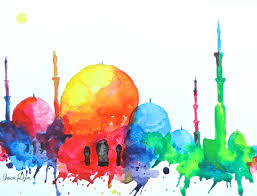 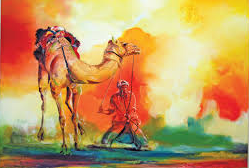 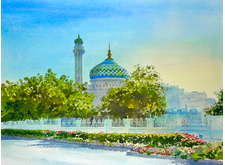 